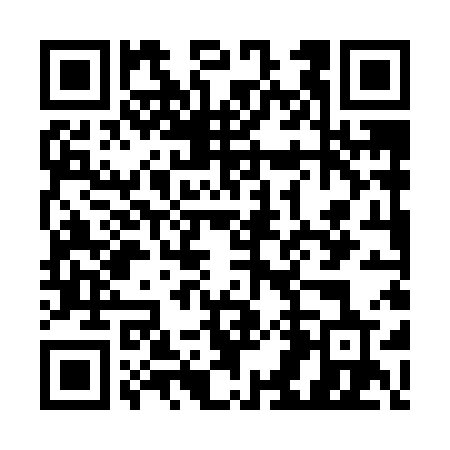 Ramadan times for Great Codroy, Newfoundland and Labrador, CanadaMon 11 Mar 2024 - Wed 10 Apr 2024High Latitude Method: Angle Based RulePrayer Calculation Method: Islamic Society of North AmericaAsar Calculation Method: HanafiPrayer times provided by https://www.salahtimes.comDateDayFajrSuhurSunriseDhuhrAsrIftarMaghribIsha11Mon6:226:227:471:375:367:277:278:5212Tue6:206:207:451:375:377:297:298:5413Wed6:186:187:431:365:387:307:308:5514Thu6:166:167:411:365:397:327:328:5715Fri6:146:147:391:365:417:337:338:5916Sat6:126:127:371:355:427:357:359:0017Sun6:106:107:351:355:437:367:369:0218Mon6:086:087:331:355:447:387:389:0319Tue6:056:057:311:355:457:397:399:0520Wed6:036:037:291:345:467:417:419:0621Thu6:016:017:271:345:487:427:429:0822Fri5:595:597:251:345:497:437:439:1023Sat5:575:577:231:335:507:457:459:1124Sun5:545:547:211:335:517:467:469:1325Mon5:525:527:191:335:527:487:489:1526Tue5:505:507:171:335:537:497:499:1627Wed5:485:487:151:325:547:517:519:1828Thu5:455:457:131:325:557:527:529:2029Fri5:435:437:111:325:567:547:549:2130Sat5:415:417:081:315:577:557:559:2331Sun5:385:387:061:315:587:567:569:251Mon5:365:367:041:315:597:587:589:262Tue5:345:347:021:306:007:597:599:283Wed5:325:327:001:306:018:018:019:304Thu5:295:296:581:306:028:028:029:325Fri5:275:276:561:306:038:048:049:336Sat5:255:256:541:296:048:058:059:357Sun5:225:226:521:296:058:068:069:378Mon5:205:206:501:296:068:088:089:399Tue5:175:176:481:286:078:098:099:4110Wed5:155:156:461:286:088:118:119:42